Vadovaudamasis Lietuvos Respublikos vietos savivaldos įstatymo 18 straipsnio 1 dalimi ir atsižvelgdamas į Nacionalinio visuomenės sveikatos centro prie Sveikatos apsaugos ministerijos Kauno departamento 2020 m. lapkričio 26 d. raštą Nr. (2-13 16.1.17 E)2-111770 ir Kauno miesto savivaldybės visuomenės sveikatos biuro 2020 m. lapkričio 26 d. raštą Nr. SV-2-694:1. P a k e i č i u Kauno miesto savivaldybės administracijos direktoriaus 2020 m. lapkričio 24 d. įsakymą Nr. A-3800 „Dėl COVID-19 ligos (koronaviruso infekcijos) plitimą mažinančių priemonių Kauno lopšelio-darželio „Drevinukas“ „Riešutėlių“ ir „Skruzdėlyčių“ grupėse nustatymo“ ir 1.2 papunktį išdėstau taip:„1.2. „Skruzdėlyčių“ grupėje – iki 2020 m. gruodžio 6 d.“.2. Šis įsakymas per vieną mėnesį nuo informacijos apie jį gavimo dienos gali būti skundžiamas Regionų apygardos administracinio teismo Kauno rūmams (A. Mickevičiaus g. 8A, Kaunas) Lietuvos Respublikos administracinių bylų teisenos įstatymo nustatyta tvarka.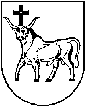 KAUNO MIESTO SAVIVALDYBĖS ADMINISTRACIJOS DIREKTORIUSKAUNO MIESTO SAVIVALDYBĖS ADMINISTRACIJOS DIREKTORIUSKAUNO MIESTO SAVIVALDYBĖS ADMINISTRACIJOS DIREKTORIUSĮSAKYMASĮSAKYMASĮSAKYMASDĖL KAUNO MIESTO SAVIVALDYBĖS ADMINISTRACIJOS DIREKTORIAUS 2020 M. LAPKRIČIO 24 D. ĮSAKYMO NR. A-3800 „DĖL COVID-19 LIGOS (KORONAVIRUSO INFEKCIJOS) PLITIMĄ MAŽINANČIŲ PRIEMONIŲ KAUNO LOPŠELIO-DARŽELIO „DREVINUKAS“ „RIEŠUTĖLIŲ“ IR „SKRUZDĖLYČIŲ“ GRUPĖSE NUSTATYMO“ PAKEITIMODĖL KAUNO MIESTO SAVIVALDYBĖS ADMINISTRACIJOS DIREKTORIAUS 2020 M. LAPKRIČIO 24 D. ĮSAKYMO NR. A-3800 „DĖL COVID-19 LIGOS (KORONAVIRUSO INFEKCIJOS) PLITIMĄ MAŽINANČIŲ PRIEMONIŲ KAUNO LOPŠELIO-DARŽELIO „DREVINUKAS“ „RIEŠUTĖLIŲ“ IR „SKRUZDĖLYČIŲ“ GRUPĖSE NUSTATYMO“ PAKEITIMODĖL KAUNO MIESTO SAVIVALDYBĖS ADMINISTRACIJOS DIREKTORIAUS 2020 M. LAPKRIČIO 24 D. ĮSAKYMO NR. A-3800 „DĖL COVID-19 LIGOS (KORONAVIRUSO INFEKCIJOS) PLITIMĄ MAŽINANČIŲ PRIEMONIŲ KAUNO LOPŠELIO-DARŽELIO „DREVINUKAS“ „RIEŠUTĖLIŲ“ IR „SKRUZDĖLYČIŲ“ GRUPĖSE NUSTATYMO“ PAKEITIMO2020 m. lapkričio 27 d.  Nr. A-38702020 m. lapkričio 27 d.  Nr. A-38702020 m. lapkričio 27 d.  Nr. A-3870KaunasKaunasKaunasAdministracijos direktoriusVilius Šiliauskas